Војводе Момчила број 10-12-16,   тел: 051/433-620 На основу члана 90., члана 70.став 1. и 3. и 6.Закона о јавним набавкама Босне и Херцеговине (Службени гласник  БиХ бр.39/14),  Правилника о  поступку директног споразума  Центра број: 153/15,626/18 и члана 33. Статута Центра за развој пољопривреде и  села, у поступку јавне набавке роба-Набавка пестицида (заштитних средстава)   Директор Центра, д о н о с и, О  Д  Л  У  К  У1. Прихвата се приједлог представника Центра, о избору најповољнијег понуђача за набавку роба „Набавка пестицида (заштитних средстава)“, путем директног споразума број:245/20.2. Утврђује се да су понуђачи „Завичај Комерц“ д.о.о. Залужани,  и „АГРОЛУХ“ д.о.о. Лакташи испунили услове за квалификацију.3. „АГРОЛУХ “ д.о.о.  Лакташи , бира се у поступку јавне набавке број:245/20. Понуђач је понудио најнижу цијену  у износу од 4.661,00 КМ без ПДВ-а, односно 5.453,37 КМ са урачунатим ПДВ-ом.4. Уговорни орган закључиће уговор са изабраним понуђачем, под условима утврђеним у позиву  за достављање понуда и понудом број: 116/20 од 27.02.2020..године, доставњеном од стране изабраног понуђача. 5. Ова Одлука је коначна и ступа на снагу даном доношења.Доставља се понуђачима који су учествовали у поступку јавне набавке, у складу са чланом 71.став 2.Закона о јавним набавкама Босне и Херцеговине. Образложење: Центар за развој села, провео је поступак директног споразума број:245/20 за избор најповољнијег понуђача за набавку роба „Набавка пестицида (заштитних средстава), по Одлуци Директора број: 244/20 од 20.02.2020.године. Критериј за избор најповољнијег понуђача је најнижа цијена. Процијењена вриједност  јавне набавке без ПДВ-а је 6.000,00 КМ.Позив за достављање понуда , упућен је понуђачима: „Завичај Комерц“ д.о.о. Залужани  и „АГРОЛУХ“ д.о.о.Лакташи.Дана 27.02.2020.године у 12:15 часова представник Центра за село је за предметну набавку извршио отварање понуда и том приликом констатовао  да су пристигле понуде сљедећих понуђача и то по сљедећем редослиједу приспјећа: „ЗАВИЧАЈ КОМЕРЦ“ д.о.о. Залужани са понуђеном цијеном у износу од 4.756,78  КМ без ПДВ-а односно 5.565,43 КМ са ПДВ-ом,„АГРОЛУХ“ д.о.о. Лакташи  са понуђеном цијеном у износу од 4.661,00 КМ без ПДВ-а односно 5.453,37 КМ са ПДВ-ом.Након пријема понуда извршена је рачунска контрола понуда и рачунском контролом утврђена је грешка  у понуди понуђача „Завичај Комерц“ д.о.о. Залужани у ставци бр.6 спецификације роба. 	За наведену робу количине 7 комада понуђена је јединична  цијена  73,49 КМ,  односно укупна цијена је  556,43 КМ. Рачунском контролом утврђена је стварна вриједност  наведене укупне цијене у ставци 6 од 514,43 КМ . На основу неведеног понуда понуђача „Завичај комерц“ д.о.о.  Залужани износи 4.714,78 КМ без ПДВ-а односно  5.516,29 КМ са ПДВ-ом.  С обзиром да понуда наведеног понуђача није најнижа у овом предмету набавке, није ни тражена сагласност за исправку  рачунске грешке. Разматрајући захтјев за набавку и понуде понуђача, уговорни орган је из наведених разлога, примјеном члана 64.став 1.тачка б. Закона о јавним набавкама Босне и Херцеговине, те Правилника о поступку директног споразума Центра као најповоњнијег понуђача изабрао  „АГРОЛУХ“ д.о.о. Лакташи са понуђеном најнижом  цијеном у износу од 4.661,00 КМ без ПДВ-а односно 5.453,37 КМ са ПДВ-ом.С обзиром да је понуђач „АГРОЛУХ“ д.о.о. Лакташи  доставио понуду за јавну набавку број:245/20 у складу са условима из позива за достављање понуда , то ће уговорни орган  прихватити приједлог представника Центра и одлучити као у диспозитиву. Достављено: Понуђачима  2х			                                      ДИРЕКТОР Евиденција                                                             Драшко Илић, дипл.екон.Архива                                                                                                                                           _________________________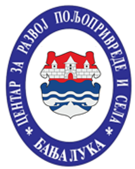 ЦЕНТАР ЗА РАЗВОЈ ПОЉОПРИВРЕДЕ И СЕЛАБАЊА ЛУКА                   Број: 334/20-ОЦЕНТАР ЗА РАЗВОЈ ПОЉОПРИВРЕДЕ И СЕЛАБАЊА ЛУКА               Датум:27.02.2020.год.